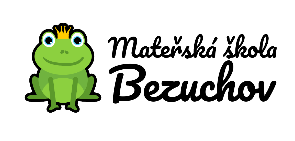 ŽÁDOST O PŘIJETÍ DÍTĚTE K PŘEDŠKOLNÍMU VZDĚLÁVÁNÍv Mateřské škole Bezuchov, okres Přerov, příspěvkové organizaciV Bezuchově dne:   podpisy zákonných zástupců          ………………………………………………                                                                                        ………………………………………………1. Souhlasíme  x  nesouhlasíme * se zpracováním osobních údajů (telefonní kontakt, e- mailová adresa) pro účely doplnění       přihlášky pro příjímací řízení . Škola nebude tyto údaje poskytovat dalším osobám a úřadům)2. Právo na výmaz osobních údajů - odvolat souhlas se zpracováním osobních údajů lze u ředitelky mateřské školy, nelze ho využít při zákonném zpracování osobních údajů jako je školní matrika a povinné údaje při přijímacím řízení.V Bezuchově dne:                                                     Podpisy zákonných zástupců:    …………………………………   * nehodící se - škrtněte                                                                                                                                                                                                                                …………………………………přidělené registrační  čísloJméno a příjmení dítěte:Rodné číslo:                                                                 Datum narození:Státní příslušnost:                                                         Sourozenec v MŠ ve šk. roce 2020 - 2021:        ano             neTrvalé bydliště:Doručovací adresa (je-li odlišná od místa trvalého bydliště) :Jméno a příjmení otce:                                                                                Kontaktní telefon:Adresa:Jméno a příjmení matky:                                                                             Kontaktní telefon:Adresa:Kontaktní e- mail:Žádám o umístění dítěte od (datum):Na celodenní docházku                      od                   hod.       do                   hod.      Na jinou docházku                             od                   hod.       do                   hod.